Smlouva o poskytnutí užívacích práv ke službě systému ASPIUniverzita Karlova v PrazeOvocný trh 3-5, Praha 1, PSČ: 116 36 týká se součásti: 1. lékařské fakultyPraha 2, Kateřinská 1660/32, PSČ: 121 08 IČ: 00216208, DIČ: CZ00216208zástupce: xxx, tajemnice fakultytelefon: xxx, email: xxxjako  O b j e d n a t e l  (dále jen "Objednatel") na straně jedné, aWolters Kluwer ČR, a.s.U Nákladového nádraží 613000 Praha 3IČ: 63077639DIČ: CZ63077639Zapsaná v OR vedeném u Městského soudu v Praze v oddílu B, vložce č. 9659.zástupce: xxx obchodní zástupce: xxxtelefon: xxx email: xxxjako  P o s k y t o v a t e l  (dále jen "Poskytovatel") na straně druhéČl. I. – Předmět plněníPředmětem plnění této smlouvy je poskytnutí užívacích práv ke službě systému ASPI v níže uvedeném rozsahu. Plněním předmětu smlouvy se rozumí zřízení přístupu k poskytovaným informacím uvedeným v příloze této smlouvy a jejich pravidelnou aktualizací. Objednatel se zavazuje řádně platit roční předplatné služby systému ASPI.Aktualizací služby systému ASPI se rozumí doplnění změn, dodatků a úprav předplaceného obsahu služby a to především po novelizaci příslušných předpisů nebo nových vydání předplacených titulů autorského obsahu, pokud jsou předmětem aktualizace. Průběžnou aktualizací lze také doplňovat nebo upravovat funkce služby systému ASPI.Obsahem níže uvedené licence je:ASPI základ (viz příloha č.1)Autorský obsah služby systému ASPI (odborná literatura nebo aplikace) specifikovaný v příloze č. 1Typ licence: Cloud s 4 přístupovými klíči, počet uživatelů 9, profesní řešení ASPI ExpertZpůsob aktualizace služby systému ASPI: denní aktualizace datových ASPI serverůČl. II. - Čas plněníPoskytovatel se zavazuje zřídit přístup ke službě ASPI s obsahem a typem podle článku I. smlouvy do 10 pracovních dnů od podpisu smlouvy, nebude-li dohodnuto jinak.Čl. III. – Cena a platební podmínky1. Cena předmětu plnění byla dle čl. I. této smlouvy a v souladu s platnými právními předpisy sjednána bez DPH (21%) a činí:Jednorázový zřizovací poplatek ve výši 10.000,-Kč. Po slevě 0,- Kč.ASPI základ ve výši 9.990,- Kč. Poskytnutá sleva 100%. Cena ASPI základ: 0,- Kč - Roční předplatné autorského obsahu Systému ASPI pro 9 uživatelů ve výši 99.990,- Kč.Celková cena ročního předplatného služby ASPI pro 9 uživatelů ve výši 99.990,- Kč.Celková cena ročního předplatného přístupu ke službě ASPI v rozsahu specifikovaném v článku I. této smlouvy činí 99.990,- Kč bez DPH (21%). Tato cena zahrnuje přístup ke službě ASPI a průběžnou aktualizaci dat (aktualizace obsahu služby systému ASPI uvedeného v příloze č. 1 této smlouvy).Výše poskytnutých slev je závislá na rozsahu obsahu služby ASPI uvedeném v článku I. této smlouvy.Platební podmínky sjednané smluvními stranami:Zvolené fakturační období: ročněFaktura za roční předplatné služby ASPI bude vystavována v měsíci: květenPoměrná část předplatného v prvním kalendářním roce je počítána od: 1.7.2016Cena předmětu plnění sjednaná v odst. 1 a 2 tohoto článku smlouvy je splatná na základě faktury Poskytovatele se splatností 30 dnů. Předplatné v prvním roce poskytování služby je fakturováno v poměrné výši za kalendářní rok po podpisu této smlouvy ve výši 56.338,- Kč.Roční předplatné služby ASPI v dalších letech bude Poskytovatelem fakturováno Objednateli ve výše sjednaných termínech.Čl. IV. – Ostatní ujednáníDnem účinnosti této smlouvy se ruší původní smlouva č.S-10189/15/KPX. Rozdělení licencí:1-3 - viz příloha č.14-7 viz příloha č.1 a 38 - viz příloha č.1 9 - viz příloha č.1 a 4Uzavřením smlouvy vzniká Objednateli nárok na bezplatné školení ASPI pro 8 uživatelů v rozsahu jednoho školícího dne.Tato smlouva je uzavřena na dobu neurčitou s výpovědní lhůtou 3 měsíce a nabývá účinnosti podpisem obou smluvních stran. Minimální délka předplatného služby ASPI je 12 měsíců od podpisu smlouvy.Přístup ke službě systému ASPI je poskytován po celou dobu řádně uhrazeného předplatného. Již uhrazené předplatné nelze požadovat zpět. Nedílnou součástí této smlouvy jsou Všeobecné obchodní podmínky Wolters Kluwer ČR, a.s. v platném znění (příloha č.2). Objednatel podpisem této smlouvy potvrzuje, že se seznámil s jejich zněním a že je jako součást smluvního ujednání s poskytovatelem přijímá.Příloha č. 1 – Obsah poskytované služby systému ASPI (specializace, aplikace a další autorský obsah).        Příloha č. 2 – Všeobecné obchodní podmínky poskytované služby ASPI společnosti Wolters Kluwer ČR, a.s.    za poskytovatele xxx	Dneza objednatele xxx             DnePříloha č.1ASPI základ obsahujePředpisy ČR a SR od roku 1918 ve všech časových zněních a předpisy EU. Stejnopis ASPI (sbírky zákonů).Usnesení vlády od roku 1991 ve všech časových zněních.Judikatura ČR: Ústavní soud NS, NSS, VS (publikovaná judikatura ve sbírkách), krajské, okresní a obvodní soudy, SDEU. Nálezy, rozhodnutí, stanoviska a usnesení správních orgánů, finančního arbitra, VOP, Rozhodčího soudu přiHK ČR a AK ČR a ČAK.Historická judikatura ze sbírek autoru Bohuslav a Vážný.Základní literatura (důvodové zprávy, stanoviska VYKLS, ČNB, KANCL MSp, výklady, sborníky, metodické pokyny, věstníky, koordinační výbory MF, GFŘ, KDP)Bibliografie od roku 1900. (anotačně 65 000 odborných článků, vice než 6 600 knižních publikací) Služba Bisnode: základní informace o firmách.Periodika (časopisy s archívy vydání): · 1 Acta MUP · 2 Aplikace práva · 3 Bulletin advokacie · 4 Časopis pro právní vědu a praxi · 5 Komorní listy · 6 Časopis zdravotnického práva a bioetiky · 7 Právo a bezpečnost · 8 Revue pro právo a technologie · 9 Soudce · 10 Správní právo · 11 The Lawyer QuarterlyPrávní newslettery významných advokátních kanceláří · 1 Havel & Holásek Partners · 2 PRK Partners · 3 Weinhold Legal · 4 Schaffer & Partner · 5 Fučík & Partneři · 6 LP Legal · 7 Rödl & PartnerKomentáře (43 neaktualizovaných titulů v modulu Základní literatura): · 1 Komentář k zákonu č. 64/1931 Sb., kterým se vydávají řády konkursní, vyrovnací a odpůrčí · 2 Komentář k zákonu č. 946/1811 Sb., Obecný zákoník občanský · 3 Komentář k nařízení č. 111/1941, jednotný směnečný řád · 4 Komentář k zákonu č. 328/1991 Sb., o konkursu a vyrovnání · 5 Komentář k zákonu č. 140/1961 Sb., trestní zákon · 6 Metodika a komentář k zákonu č. 72/1994 Sb., o vlastnictví bytů · 7 Komentář k vyhlášce č. 18/1991 Sb., o jiných úkonech v obecném zájmu · 8 Komentář k nařízení č. 333/1993 Sb., o stanovení minimálních mzdových tarifů · 9 Komentář k zákonu č. 143/1992 Sb., o platu a odměně za pracovní pohotovost v rozpočtových organizacích · 10 Komentář k zákonu č. 1/1992 Sb., o mzdě, odměně za pracovní pohotovost a o průměrném výdělku · 11 Komentář k zákonu č. 119/1992 Sb., o cestovních náhradách · 12 Komentář k zákonu č. 191/1950 Sb., směnečný a šekový · 13 Komentář k zákonu č. 141/1961 Sb., trestní řád ·14 Komentář k zákonu č. 40/1964 Sb., Občanský zákoník · 15 Komentář k zákonu č. 140/1961 Sb., Trestní zákon · 16 Komentář k zákonu č. 35/1965 Sb., autorský zákon · 17 Komentář k zákonu č. 513/1991 Sb., Obchodní zákoník · 18 Komentář k zákonu č. 65/1965 Sb., Zákoník práce · 19 Komentář k zákonu č. 143/1992 Sb., o platu a odměně za pracovní pohotovost v rozpočtových a v některých dalších organizacích a orgánech · 20 Komentář k zákonu č. 65/1965 Sb., Zákoník práce - po novele provedené zákonem č. 155/2000 Sb. · 21 Výklad ustanovení §132-138 zákona č. 65/1965 Sb., zákoníku práce · 22 Komentář k nařízení č. 303/1995 Sb., o minimální mzdě · 23 Komentář k zákonuč. 131/2000 Sb., o hlavním městě Praze · 24 Komentář k zákonu č. 22/2004 Sb., o místním referendu · 25 Komentář k zákonu č. 420/2004 Sb., o přezkoumávání hospodaření územních samosprávných celků · 26 Komentář pro aplikační praxi k usnesení č. 2/1993 Sb., Listina základních práv a svobod · 27 Evropská vězeňská pravidla 2006 - Komentář · 28 Pravidla profesní etiky advokátů a pravidla soutěže advokátů ČR · 29 Výklad k zákonu č. 634/1992 Sb., o ochraně spotřebitele · 30 Komentář k zákonu č. 128/2000 Sb., o obcích (obecní zřízení) · 31 Komentář k zákonu č. 71/1967 Sb., o správním řízení (správní řád) · 32 Komentář k zákonu č. 235/2004 Sb., o dani z přidané hodnoty · 33 Komentář k zákonu č. 586/1992 Sb., o daních z příjmů · 34 Komentář k zákonu č. 586/1992 Sb., o daních z příjmů · 35 Komentář k zákonu č. 1/1992 Sb., o mzdě, odměně za pracovní pohotovost a o průměrném výdělku · 36 Komentář k zákonu č. 143/1992 Sb., o platu a odměně za pracovní pohotovost v rozpočtových organizacích · 37 Komentář k zákonu č. 587/1992 Sb., o spotřebních daních (změny platné od 1. 1. 1998) · 38 Komentář k zákonu č. 593/1992 Sb., o rezervách pro zjištění základu daně z příjmů · 39 Výklad k zákonu č. 119/1992 Sb., o cestovních náhradách · 40 Komentář k zákonu č. 151/1997 Sb., o oceňování majetku · 41 Komentář k zákonu č. 229/2002 Sb., o finančním arbitrovi · 42 Komentář k zákonu č. 482/1991 Sb., o sociální potřebnosti · 43 Komentář k zákonu č. 344/1992 Sb., o katastru nemovitostí České republiky (katastrální zákon)Meritum · 1 Doprava · 2 Obchodní právo · 3 Nevýdělečné organizace 2008 až 2011 · 4 Sociální pracovník v rezidenčních zařízeních sociálních služeb 2008 · 5 Byty a právo · 6 Daňová evidence · 7 Katastr nemovitostí 2006 až 2010 · 8 Statusové věci občanů 2009Monografie (doplňovány v průběhu roku 2016): · 1 Anglicko-český právnický slovník · 2 Aplikace mezinárodního práva v právním řádu ČR pohledem teorie a soudní praxe · 3 Církev a stát sborník příspěvků z 19. ročníku konference · 4 České trestní právo hmotné a procesní v evropském právním prostředí · 5 Česko-polská právní komparatistika 2013 · 6 Daňový poradce pro podnikatele 2014 · 7 Data Retention Reloaded: zkušenosti, problémy a aplikační praxe · 8 Doba eura – úspěchy i nezdary společné evropské měny · 9 Dozorčí rada obchodních společností · 10 Emitent finančního nástroje a vnitřní informace · 11 Europäischer Kontext der Etwicklung des Privatrechs auf dem Gebiet der Tschechischen Republik · 12 Evropeizace práva v právně teoritickém kontextu. Výklad základních pojmů · 13 Experti a expertízy · 14 Firemní právo v České republice. Vývoj a srovnání s Německem a Slovenskem · 15 Glosy k právní argumentaci · 16 Head of State Immunity in International Law · 17 Institut zrušení rozhodčího nálezu z pohledu ochrany spotřebitele a judikatury soudního dvora Evropské unie · 18 International Criminal Court · 19 Internet and Its Influence on Consumer Buying Behaviour in the Czech Republic · 20 K některým vývojovým otázkám mezinárodního práva soukromého · 21 Kamerové systémy v praxi – právní režim z pohledu ochrany osobních údajů a ochrany osobnosti · 22 Komentovaná rozhodnutí Soudního dvora EU · 23 Komunitární a české právo proti nekalé soutěži · 24 Korupce a úplatkářství · 25 Kriminalita páchaná na mládeži – Aktuální jevy a nová právní úprava v České republice · 26 Kriminalita policistů ČR · 27 Majetek územních samosprávných celků v teorii a praxi · 28 Malá encyklopedie latiny v právu, 6. vydání · 29 Matriční činnost po účinnosti nového občanského zákoníku · 30 Media Law and Intellectual Property Law in the Czech Republic · 31 Mediální právo ČR a práva k mediálním statkůmčeská a anglická verze · 32 Metody investování kapitálu v mezinárodním právu soukromém · 33 Model práva – Vztah práva a morálky, Nejen pro válečný konflikt (Právní regulace nebojové činnosti armády v 18.-20. století · 34 Nepřímá diskriminace · 35 Neslučitelnost výkonu funkce soudce s jinými výkony a činnostmi · 36 Nestátní subjekty v definici uprchlíka · 37 Nové instituty českého civilního procesu · 38 O právu ústavním · 39 Obchodní firma v novém občanském zákoníku · 40 Obchodní společnosti · 41 Odpovědnost statutárních orgánů obchodních společností · 42 Odpovědnost v insolvenčním právu · 43 Odpovědnost v právu životního prostředí - současný stav a perspektivy · 44 Odvody pojistného na sociální a zdravotní pojištění v členských zemích Evropské unie · 45 Ochrana lidských práv v mezinárodním právu · 46 Ochrana majetku · 47 Ochrana soukromí versus svoboda projevu médií · 48 Podvody v účetnictví firem. Jak se jim bránit · 49 Pohřebnictví. Právní zajištění piety a důstojnosti lidských pozůstatků a ostatků · 50 Praktický průvodce mediací podle nové právní úpravy · 51 Právní aspekty e-Governmentu v ČR · 52 Právní aspekty ochrany veřejného zdraví před environmentálním hlukem · 53 Právní aspekty outsourcingu · 54 Právní aspekty uchovávání provozních a lokalizačních údajů · 55 Právní úprava domény „eu“ · 56 Právní úprava obchodních společností v evropském a českém právu · 57 Právo sociálního zabezpečení · 58 Průmyslové klastry a jejich vznik v regionech · 59 Předávání osobních údajů do zahraničí – Česká a evropská právní úprava, otázky a odpovědi · 60 Přenos, doprovod a zohlednění evropského práva českým právem · 61 Příručka pro zprostředkovatele pojištění – 2. vydání · 62 Soutěžní politika a fúze v evropském kontextu · 63 Spisová a archivní služba ve veřejném a soukromém sektoru · 64 Správní řízení v zemích EU - Velká Británie, Francie, Německo, Itálie · 65 Stavební zákon a ochrana životního prostředí · 66 Stávka a právo na stávku · 67 Systém zásad soukromého práva · 68 Úmluva OSN o smlouvách o mezinárodní koupi zboží - ano či ne? · 69 Ústavní odpovědnost v ústavním systému Polské republiky · 70 Vliv Legis Arbitri na uznání a výkon cizího rozhodčího nálezu · 71 Výcvik zaměstnanců - psychologické základy podnikové odborné přípravy a výcviku · 72 Výhrada svědomí jako součást svobody myšlení, svědomí a náboženského vyznání · 73 Vynucování právní úpravy nekalé soutěže · 74 Vývoj konstitucionalismu v českých zemích 1. a 2. díl · 75 Základy práva pro neprávníky · 76 Zásadní judikatura k nájmu a podnájmu nebytových prostor · 77 Závazky ze smluv a jejich právní režim (se zvláštním zřetelem na evropskou kolizní úpravu) · 78 Znalecké posudky dětí pod drobnohledem · 79 Zpracování průkazu energetické náročnosti budovy.ASPI ExpertPředpisy měst a obcí ČRASPI Navigátor Veřejné zakázky (podle zákona č.137/2006 Sb.)Časopis Daňová a hospodářská kartotékaČasopis Personální a sociálně právní kartotékaČasopis Bezpečnost a hygiena práceČasopis Daně a právo v praxiČasopis Daňový expertČasopis Finanční, Daňový a Účetní bulletinČasopis Judikatura Evropského soudního dvora - judikaturaČasopis Judikatura Evropského soudního dvora - směrnice EP a RadyČasopis JurisprudenceČasopis Konkurzní novinyČasopis Otázky a odpovědi v praxiČasopis Práce a mzdaČasopis Právo a rodinaČasopis Přehled rozsudků Evropského soudu pro lidská právaČasopis Rekodifikace a praxeČasopis Rodinné listyČasopis Soudní judikaturaČasopis Státní zastupitelstvíČasopis Trestní právoČasopis Účetnictví neziskového sektoruČasopis Účetnictví v praxiČasopis Účetnictví, daně a právo v zemědělstvíČasopis Veřejné zakázkyKomentář k Řádu rozhodčího soudu při HK a AK ČR - HK01/2012Komentář k předpisu č.129/2008Sb. - Zákon o výkonu zabezpečovací detenceKomentář k Úmluvě o uznání výkonu rozhodčích nálezů (New York)Komentář k Ústavě ČR (č.1/1993 Sb.)Komentář k Ústavě ČR (č.1/1993 Sb.) - Ústava ČR (nakladatelství Linde)Komentář k Vyhlášce č.180/2015 Sb. - Vyhláška o zakázaných pracích na pracovištíchKomentář k zákonu 132/2010 Sb.- Zákon o audiovizuálních mediálních službách na vyžádáníKomentář k zákonu a vyhlášce č.563/1991 Sb,č.500/2002 Sb., F201/2003 - Účetní předpisyKomentář k zákonu č, 325/1999 Sb. - Zákon o azyluKomentář k zákonu č. 104/2008 Sb.- Zákon o nabídkách převzetíKomentář k zákonu č. 13/1997 Sb. - Zákon o pozemních komunikacíchKomentář k zákonu č. 150/2002 Sb. - Soudní řád správníKomentář k zákonu č. 183/2006 Sb.- Stavební zákonKomentář k zákonu č. 256/2013 Sb. - Katastrální zákonKomentář k zákonu č. 256/2013 Sb. - Katastrální zákon (poznámkový komentář, nakladatelství Linde)Komentář k zákonu č. 262/2006 Sb.- Zákoník PráceKomentář k zákonu č. 353/2003 Sb.- Zákon o spotřebních daníchKomentář k zákonu č.101/2000 Sb.- Zákon o ochraně osobních údajůKomentář k zákonu č.102/2001 Sb. - Zákon o obecné bezpečnosti výrobkůKomentář k zákonu č.104/1991 Sb. - Úmluva o právech dítěteKomentář k zákonu č.104/2013 Sb. - Zákon o mezinárodní justiční spolupráci ve věcech trestníchKomentář k zákonu č.108/2006 Sb. - Zákon o sociálních službáchKomentář k zákonu č.111/2006 Sb., č.389/2011 Sb., č. 110/2006 Sb. - Zákon o pomoci v hmotné nouzi a související předpisy (praktický komentář)Komentář k zákonu č.118/2000 Sb. - Zákon o ochraně zaměstnanců při platební neschopnosti zaměstnavateleKomentář k zákonu č.120/2001 Sb. - Exekuční řádKomentář k zákonu č.121/2008 Sb. - Zákon o vyšších soudních úřednících a vyšších úřednících státního zastupitelstvíKomentář k zákonu č.128/2000 Sb. - Zákon o obcíchKomentář k zákonu č.129/2000 Sb. - Zákon o krajíchKomentář k zákonu č.131/2002 Sb. - Zákon o rozhodování některých kompetenčních sporůKomentář k zákonu č.137/2006 Sb. - Zákon o veřejných zakázkáchKomentář k zákonu č.143/2001 Sb. - Zákon o ochraně hospodářské soutěžeKomentář k zákonu č.145/2010 Sb. - Zákon o spotřebitelském úvěruKomentář k zákonu č.159/2006 Sb. - Zákon o střetu zájmůKomentář k zákonu č.16/1993 Sb.- Zákon o dani silničníKomentář k zákonu č.164/2001 Sb.- Lázeňský zákonKomentář k zákonu č.169/1999 Sb. - Zákon o výkonu trestu odnětí svobodyKomentář k zákonu č.177/1996 Sb. - Odměna advokáta, Advokátní tarifKomentář k zákonu č.182/1993 Sb.- Zákon o Ústavním souduKomentář k zákonu č.182/2006 Sb. - Insolvenční zákonKomentář k zákonu č.187/2006 Sb.- Zákon o nemocenském pojištěníKomentář k zákonu č.191/1950 Sb.- Zákon směnečný a šekovýKomentář k zákonu č.194/2010 Sb.- Zákon o veřejných službách v přepravě cestujícíchKomentář k zákonu č.198/2009 Sb. - Antidiskriminační zákonKomentář k zákonu č.2/1991 Sb.- Zákon o kolektivním vyjednáváníKomentář k zákonu č.2/1993 Sb. - Listina základních práv a svobodKomentář k zákonu č.20/1987 Sb.- Zákon o státní památkové péčiKomentář k zákonu č.200/1994 Sb. - Zákon o zeměměřictvíKomentář k zákonu č.202/2012 Sb. - Zákon o mediaci (nakladatelství LEGES)Komentář k zákonu č.202/2012 Sb. - Zákon o mediaci (nakladatelství Wolters Kluwer)Komentář k zákonu č.207/2000 Sb. - Zákon o ochraně průmyslových vzorůKomentář k zákonu č.216/1994 Sb. - Zákon o rozhodčím řízení a o výkonu rozhodčích nálezůKomentář k zákonu č.216/1994 Sb. - Zákon o rozhodčím řízení a o výkonu rozhodčích nálezů (nakladatelství Linde)Komentář k zákonu č.218/2003 Sb. - Zákon o soudnictví ve věcech mládežeKomentář k zákonu č.22/1997 Sb. - Zákon o technických požadavcích na výrobkyKomentář k zákonu č.22/2004 Sb. - Zákon o místním referenduKomentář k zákonu č.234/2014 Sb. - Zákon o státní služběKomentář k zákonu č.235/2004 Sb.- Zákon o dani z přidané hodnotyKomentář k zákonu č.247/2000 Sb. - Zákon o získávání a zdokonalování odborné způsobilosti k řízení motorového vozidlaKomentář k zákonu č.250/2000 Sb. - Zákon o rozpočtových pravidlech územních rozpočtůKomentář k zákonu č.251/2005 Sb. a č.174/1968 Sb.- Zákon o inspekci práce a Zákon o státním odborném dozoru nad bezpečností práceKomentář k zákonu č.273/2001 Sb. - Zákon o právech příslušníků národnostních menšinKomentář k zákonu č.274/2001 Sb.- Zákon o vodovodech a kanalizacíchKomentář k zákonu č.280/2009 Sb.- Daňový řádKomentář k zákonu č.292/2013 Sb. - Zákon o zvláštních řízeních soudníchKomentář k zákonu č.300/2008 Sb. - Zákon o elektronických úkonech a autorizované konverzi dokumentůKomentář k zákonu č.304/2013 Sb.- Zákon o veřejných rejstřících právnických a fyzických osobKomentář k zákonu č.312/2002 Sb. - Zákon o úřednících územních samosprávných celkůKomentář k zákonu č.312/2006 Sb. - Zákon o insolvenčních správcíchKomentář k zákonu č.321/2004 Sb.- Zákon o vinohradnictví a vinařstvíKomentář k zákonu č.338/1992 Sb. - Zákon o dani z nemovitých věcíKomentář k zákonu č.340/2015 Zákon o registru smluv (340/2015 Sb.)Komentář k zákonu č.359/1999 Sb. - Zákon o sociálně-právní ochraně dětíKomentář k zákonu č.360/1992 Sb. - Zákon o výkonu povolání autorizovaných architektů, inženýrů a techniků činných ve výstavběKomentář k zákonu č.397/2012 Sb.- Zákon o pojistném na důchodové spořeníKomentář k zákonu č.40/2009 Sb. - Trestní zákoníkKomentář k zákonu č.418/2011 Sb. - Zákon o trestní odpovědnosti právnických osob a řízení proti nimKomentář k zákonu č.435/2004 Sb.- Zákon o zaměstnanostiKomentář k zákonu č.455/1991 Sb.- Živnostenský zákon (nakladatelství Linde)Komentář k zákonu č.456/2011 Sb.- Zákon o finanční správě ČRKomentář k zákonu č.500/2004 Sb.- Správní řádKomentář k zákonu č.549/1991 Sb. - Zákon o soudních poplatcíchKomentář k zákonu č.56/2001 Sb. - Zákon o podmínkách provozu na pozemních komunikacíchKomentář k zákonu č.586/1992 Sb. - Zákon o daních z příjmůKomentář k zákonu č.589/1992 Sb. - Zákon o pojistném na sociální zabezpečeníKomentář k zákonu č.6/2002 Sb. - Zákon o soudech a soudcíchKomentář k zákonu č.634/1992 Sb. - Zákon o ochraně spotřebiteleKomentář k zákonu č.82/1998 Sb. - Zákon o odpovědnosti za škodu při výkonu veřejné mociKomentář k zákonu č.89/2012 Sb.- Občanský zákoníkKomentář k zákonu č.90/1995 Sb. - Jednací řád Poslanecké sněmovnyKomentář k zákonu č.90/2012 Sb.- Zákon o obchodních korporacíchKomentář k zákonu č.91/2012 Sb.- Mezinárodní právo soukroméKomentář k zákonu č.93/2009 Sb.- Zákon o auditorechKomentář k zákonu č.99/1963 Sb.- Občanský soudní řád a č.292/2013Sb.- Zákon o zvláštních řízeních soudních (nakladatelství HBT)Komentář k zákonu č.99/1963 Sb.- Občanský soudní řád a související předpisy EUKomentář k zákonům č. 231/2001 Sb., 46/2000 Sb., 132/2010 Sb., 40/1995 Sb., 37/1995 SbKomentář k zákonům č.455 a 570/1991 Sb.- Živnostenský zákon a Zákon o živnostenských úřadechKomentář k zákonům č.83,84 a 85/1990 Sb.- Zákony o právu shromažďovacím a petičním,o sdružování občanůKomentář zákonů č.256/2001 Sb. a č.122/2004 Sb.- Zákon o pohřebnictví, Zákon o válečných hrobechMeritum Daň z přidané hodnoty 2009 až 2016Meritum Daň z příjmů 2009 až 2016Meritum Daně 2008Meritum Daňová evidenceMeritum Daňový řád (správa daní) 2009 až 2016Meritum Ekologické daně 2009, 2010, 2014, 2016Meritum Majetkové daně Majetkové daně (z nabytí nemovité věci, z nemovité věci, daň silniční) 2014, 2016 Meritum Obce 2006-2009Meritum Občanské právo 2007 a 2012, Byty a právo 2007, Katastr nemovitostí 2006-2010, Statusové věci občanů2009Meritum Obchodní korporace 2015Meritum Personalistika a Mzdy od A do ZMeritum Příspěvkové organizace 2006-2014, Sdružení bez právní subjektivity 2008-2011Meritum Spotřební daně 2009 až 2015Meritum Správní řád 2006, 2016Meritum Stavební právo, vzory žádostí, rozhodnutí a jiných úkonu podle stavebního zákona 2012 Meritum Účetnictví podnikatelůMonografie Nájem bytu a domu po rekodifikaci soukromého práva Monografie Pracuje, pracuješ, pracujeme ...Monografie Stavební smluvní právoMonografie - Atypická zaměstnání - cesta k vyšší zaměstnanosti?Monografie - Evropské mezinárodní právo soukromé v kontextu pracovního právaMonografie - Průvodce daňovým řádem s příklady, vzory a judikátyMonografie - Územní plány před Nejvyšším správním soudem se zaměřením na otázky aktivní legitimaceMonografie 3D Data, Daně Digitálně aneb ajťákem i proti své vůliMonografie Akciová společnostMonografie Analýza alternativních způsobů řešení sporů v pracovněprávních vztazíchMonografie Automobil v podnikáníMonografie BOZP v kostceMonografie Corporate GovernanceMonografie Culpa in contrahendoMonografie Daňové příjmy veřejných rozpočtů v ČRMonografie Drogy v dopravěMonografie Družstvo v novém soukromém právu a v právní praxiMonografie Elektronické zadávání veřejných zakázekMonografie Exekuční srážky ze mzdy a jiných příjmůMonografie Harmonizace daňových systémů zemí Evropské unieMonografie Insolvenční správceMonografie Jak číst účetní výkazy vybraných účetních jednotekMonografie Kapitoly z mezinárodního dopravního právaMonografie Katastr nemovitostí - Právo praktickyMonografie Katastrální (a související) judikaturaMonografie Lidská práva v mezinárodní politiceMonografie Lichva: trestný čin a společenský jevMonografie Linde - Daňová kontrola z pohledu daňového řáduMonografie Linde - Evropská úmluva o ochraně lidských práv, 1. část ÚmluvaMonografie Linde - Evropská úmluva o ochraně lidských práv, 2. část - ProtokolyMonografie Linde - Insolvenční řízení z pohledu dlužníka a věřitele, 3. aktualizované vydáníMonografie Linde - Právní předpisy samosprávyMonografie Linde - Vstup cizince na území státuMonografie Linde - Zánik závazků započtenímMonografie Listina a její realizace v systému veřejného a soukromého právaMonografie Mezinárodní právo soukromé Evropské unie (Nařízení Řím I, Nařízení Řím II, Nařízení Brusel I) Monografie Mezinárodní zdanění příjmůMonografie Náklady občanského soudního řízení a rovný přístup účastníků ke spravedlnostiMonografie Nejčastější pochybení zaměstnavatelů při plnění povinností dle zákoníku práceMonografie Nemovité věci v podnikáníMonografie Nepřiměřená ujednání ve spotřebitelských smlouvách pro rekodifikaciMonografie Nové české nadační právo v evropském srovnáníMonografie Nové instituty českého civilního procesuMonografie Obchodní právo, 5. díl. Odpovědnost (s přihlédnutím k návrhu nového občanského zákoníku)Monografie Oblíbené omyly daňových subjektů a správců daně a jejich možná řešeníMonografie Ochrana osobních údajů v aplikační praxiMonografie Ochrana osobních údajů v pracovně-právních vztazích Monografie Osvobození od DPH - vybrané oblasti Monografie Osvojení dětí. Úplná adopce v českém právu.Monografie PersonalistkaMonografie Pohřebnictví. Právní zajištění piety a důstojnosti lidských pozůstatků a ostatkůMonografie Politická právaMonografie Právní aspekty sebeobranyMonografie Právní ochrana designu - průmyslové vzory, autorská dílaMonografie Právní subjektivitaMonografie Právnické osoby obcí a krajůMonografie Právo imisí, právo cesty a další sousedské sporyMonografie Právo na spravedlivý procesMonografie Průvodce uzavíráním smluv po rekodifikaciMonografie Přechod práv a povinností a hromadné propouštěníMonografie Přeměny a přeshraniční přeměny obchodních společností a družstevMonografie Přeměny obchodních korporacíMonografie Převodové tabulky pro NOZ a ZOK (nakladatelství Sagit UZ č. 902)Monografie Rodičovství, osvojení a výživné dětí po rekodifikaci soukromého právaMonografie Rozhodčí řízení v mezinárodním a vnitrostátním obchodním stykuMonografie Rozpočtový proces obcíMonografie Rozumíme účetní závěrce podnikatelůMonografie Rozvody, rozchody, zánik partnerstvíMonografie Řešené otázky ke zdanění fyzických osob 2014Monografie Slovník pojmů IFRS, 2. vydáníMonografie Sociální pohřbyMonografie Soudní judikatura ve světle nového občanského zákoníku. Komentovaný rejstřík judikatury a její užití po rekodifikaciMonografie Soudnictví v českých zemích v letech 1848-1938Monografie Společnost s ručením omezeným (po rekodifikaci)Monografie Společnost s ručením omezeným z účetního a daňového pohledu, 3. akt. vyd.Monografie Spotřebitel. Jak být úspěšný v reklamačním řízením a bránit svá práva před soudemMonografie Správa a vymáhání pohledávek v praxiMonografie Správní delikty na úseku bezpečnosti silničního provozuMonografie Správní věda, Teorie veřejné správyMonografie Stížnost pro porušení zákona ve věcech trestníchMonografie Svěřenské fondyMonografie Systémy řízení BOZPMonografie Trest odnětí svobody a jeho výkon Monografie Účetní a daňové případy řešené v s.r.o.Monografie Účetní a daňové souvislosti přeměn obchodních společností. 2., aktualizované vydáníMonografie Účetní a daňové souvislosti zákona o obchodních korporacíchMonografie Ústavní právo - CasebookMonografie Územní samospráva - udržitelný rozvoj a financeMonografie Veřejné zakázky malého rozsahu - Právo praktickyMonografie Vnější a vnitřní kontrola z pohledu managementuMonografie Výkladová stanoviska AKV k pracovnímu právuMonografie Základní právaMonografie Základy izraelského obchodního práva se zaměřením na právo duševního vlastnictvíMonografie Zástavní právo v novém občanském zákoníkuMonografie Závazky v oblasti výstavby a nové civilní právo - Právo praktickyMonografie Zdanění osobních příjmůMonografie Zeměpisná označení výrobků a jejich právní ochranaMonografie ZnalectvíMonografie Zpracování osobních údajů obcemiMonografie Zveřejňování obchodních korporacíPřeložená legislativa Občanský zákoník 40/1963 Sb. - anglický překlad (Civil Code)Přeložená legislativa Obchodní zákoník 513/1991 Sb. - anglický překlad (Commercial Code)Přeložená legislativa Obchodní zákoník č.513/1991 Sb. - německý překlad (Handelsgesetzbuch)Slovník Lexikon účetních pojmů (česko-anglicko-německý)Slovník právnických pojmů (občanský zákoník)Soubor rozhodnutí soudů ČR nižších stupňů podle NOZ a ZOKSpeciální databáze - Soubor nálezů a usnesení Rozhodčího soudu při HK ČR a AK ČRVybraná judikatura Daňové právoVybraná judikatura Evropský soud pro lidská právaVybraná judikatura Konkurs a vyrovnáníVybraná judikatura Občanské právo hmotnéVybraná judikatura Občanské právo procesníVybraná judikatura Obchodní právoVybraná judikatura Směnečné právoVybraná judikatura Trestní právoVybraná judikatura Ústavní soud 1993 - 2003Vybraná judikatura v věcech sociálního zabezpečeníVybraná judikatura ve věcech bezdůvodného obohaceníVybraná judikatura ve věcech insolvenčního řízení (Judr. F. Kučera)Vybraná judikatura ve věcech katastru nemovitostíVybraná judikatura ve věcech odpovědnosti státu za nesprávný výkon veřejné mociVybraná judikatura ve věcech pracovněprávních: náhrada škody; vznik, změny a skončení pracovního poměruVybraná judikatura ve věcech práva na informaceVybraná judikatura ve věcech samosprávy (územní a profesní)Vybraná judikatura ve věcech silničního provozu, silniční dopravy a pozemních komunikacíVybraná judikatura ve věcech správního trestáníVybraná judikatura ve věcech státního zastupitelstvíVybraná judikatura ve věcech stavebního právaVybraná judikatura ve věcech voleb, referend a politických stranVybraná judikatura ve věcech zákona o zaměstnanostiČíslo smlouvy: SM-05234-2016	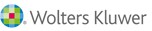 Vybraná judikatura ve věcech živnostenského podnikáníVybraná judikatura Veřejné zakázkyVzory smluv a podání - Rozhodčí řízení (Syruček; AK Sabotinov&Sabotinova)Vzory smluv a podání Autorské právoVzory smluv a podání Daňové právoVzory smluv a podání Evropský soud pro lidská právaVzory smluv a podání ExekuceVzory smluv a podání Insolvenční právoVzory smluv a podání Konkurzní právoVzory smluv a podání Občanské právo procesníVzory smluv a podání Občanské právo WK (po rekodifikaci)Vzory smluv a podání Obchodní korporace WK (po rekodifikaci)Vzory smluv a podání Pracovní právoVzory smluv a podání Přestupkové řízeníVzory smluv a podání Rodinné právo WK (po rekodifikaci)Vzory smluv a podání Rozhodčí řízení (Rowan Legal)Vzory smluv a podání Směnečné právoVzory smluv a podání Správní právoVzory smluv a podání Stavební řízeníVzory smluv a podání Trestní právoVzory smluv a podání Ústavní soudVzory smluv a podání Veřejné zakázky (AK Rowan Legal)Vzory smluv a podání Živnostenské právoAplikaceKalkulačky ASPIZdravotnictví a farmacie 2016Komentář k zákonu c.258/2000 Sb. - Zákon o ochraně veřejného zdravíKomentář k zákonu c.268/2014 Sb. - Zákon o zdravotnických prostředcíchKomentář k zákonu c.372/2011 Sb. - Zákon o zdravotních službách (praktický komentář)Komentář k zákonu c.373/2011 Sb. - Zákon o specifických zdravotních službách (praktický komentář)Monografie Právo na ochranu veřejného zdraví (nakladatelství Linde)Monografie Dokazování v medicínskoprávních sporechMonografie Farmaceutické právoVybraná judikatura ve věcech zdravotnictví IVybraná judikatura ve věcech zdravotnictví II: odpovědnost ve zdravotnictví10Wolters Kluwer ČR, a. s., U Nákladového nádraží 6, 130 00 Praha 3, IČ 63077639, DIČ CZ63077639, spol. zapsaná u Měst. soudu vPraze, obch. Rejstřík oddíl B, vložka 9659, Tel.:+xxx, xxx.cz, www.wolterskluwer.czČíslo smlouvy: SM-05234-2016	Příloha č.2Všeobecné obchodní podmínky společnosti Wolters Kluwer ČR, a.s. (1.11.2014).Děkujeme, že jste si pro svou práci vybral(a) službu právního informačního systému ASPI od společnosti Wolters Kluwer ČR, a.s.. Rádi bychom Vás seznámili s podmínkami, za kterých tuto službu poskytujeme.Co Vám nabízímePředmětem smlouvy je poskytnutí užívacích práv k informačnímu obsahu služby ASPI. Jejím obsahem rozumíme základní část (tzv. ASPI základ) zahrnující vlastní publikační a vyhledávací program, předpisy, judikaturu, bibliografii a základní literaturu z otevřených zdrojů. Autorská část ASPI obsahuje nabídku odborné literatury, časopisy a specializované aplikace. Je na Vašem rozhodnutí, jaký rozsah obsahu licence si zvolíte. Zavazujeme se zřídit přístup ke službě ASPI do 10 pracovních dnů od doby, kdy budete technicky připraveni. Napište nám na xxxx.cz, pokud si přejete jiný nebokonkrétní termín zřízení služby.Informace jsou zajímavé, pokud jsou stále aktuálníObsah právního informačního systému ASPI je pro Vás udržován stále aktuální. Můžete si zvolit aktualizaci měsíční (DVD) nebo denní až týdenní (tzv. RA - rozdílová aktualizace s pomocí sítě Internet). Pro řádnou funkci ASPI je třeba průběžně aktualizovat obsah (platí pro lokálně instalované ASPI). Pokud tak neučiníte v průběhu 3 měsíců, přístup ke službě ASPI se automaticky uzavře. Pro znovu otevření služby prosím kontaktujte pracovníky Hotline na tel. č. 800 611 911. Trvale aktuální data naleznete na našich datových ASPI serverech, to pokud zvolíte přístup k našim datovým serverům (vzdálený přístup ke službě ASPI – „cloud řešení“). V tomto případě ale musíte být trvale připojeni k síti Internet. Aktualizujeme předplacený obsahAktualizací rozumíme doplnění změn, dodatků a úprav informačního obsahu předplacené literatury (nové vydání), předpisů, doplnění judikatury nebo aplikací a to vždy po legislativní změně. Aktualizovaný obsah plně nahrazuje obsah původní. Průběžnou aktualizací lze také doplňovat nebo upravovat funkce programu ASPI. Pokud některé tituly literatury neaktualizujeme (např. monografie), dozvíte se to z ceníku nebo na našich internetových stránkách.Pracujeme s autorským obsahemCelý informační obsah služby je chráněn autorskými právy a zákony o duševním vlastnictví. Proto se užívací právo uděluje pouze k jeho užívání a nelze s ním jinak nakládat. Můžete tedy tisknout nebo kopírovat zobrazované texty jen pro vlastní potřebu. Není možné zasahovat do programů, dat nebo databází. Budeme rádi, když použijete citace ze zdrojů ASPI. Nicméně je třeba vždy uvést též původní pramen, autora a zdroj informace (ASPI). Užívací práva jsou omezena výhradně na Vás jako na objednatele, a to v rozsahu uvedeném ve smlouvě o poskytnutí užívacích práv. Pokud byste potřebovali poskytnout užívací práva dalším subjektům (např. v rámci holdingu), je potřeba našeho písemného souhlasu. Jakákoliv změna smluvních podmínek musí být provedena výhradně na základě písemného dodatku ke smlouvě. Bez písemné dohody s námi není dovoleno užívací právo převádět, pronajímat, poskytovat na leasing, půjčovat, nebo prodat jako součást podniku nebo jeho části. Zánikem právnické osoby, které byla udělena užívací práva, nepřechází práva a povinnosti na jejího právního nástupce. Práva a povinnosti vyplývající ze smlouvy nelze převádět na fyzické osoby. Vše něco stojí (o předplatném služby)Naše ceny předplatného uvádíme vždy bez DPH pro dohodnuté období předplatného (kalendářní rok). Na sjednanou cenu vystavíme daňový doklad (fakturu) se lhůtou splatnosti 30 dní od jeho vystavení. V prvním roce fakturujeme poměrnou část předplatného do konce kalendářního roku, pokud si ve smlouvě nesjednáme jinak. Službu systému ASPI poskytujeme po celou dobu zaplaceného předplatného. Uhrazené předplatné nevracíme.Někdy je dobré mlčetDomluvili jsme se (smluvní strany), že obsah veškerých smluv včetně jejich dodatků bude podléhat obchodnímu tajemství. Zejména pak ujednání o smluvních podmínkách, cenách, bonusech a dalších smluvních ujednáních stran. Povinnost utajení platí i po ukončení smlouvy a pro všechny osoby, kterým byly informace poskytnuty. Zpřístupnit informace obchodního tajemství můžeme pouze v rozsahu a za podmínek nezbytných pro řádné plnění práva a povinností vyplývajících z této smlouvy nebo na základě povinností daných příslušným právním předpisem. Trochu technických parametrůSystém ASPI pracuje v prostředí operačních systémů WINDOWS XP/VISTA/7/8. Některé aplikace (ASPI Navigátor) však pro svou funkci potřebují Windows Vista s IE10 a vyšší. Je možné, že Vás vyzveme k registraci uživatele pomocí identifikačního kódu (CIN), a to při (re)instalaci nebo výjimečné při aktualizaci obsahu. Více technických informací k instalaci a provozu systému ASPI naleznete na www.wolterskluwer.cz. Pro zvyšování úrovně a kvality poskytovaných služeb jsme Vámi oprávněni zpracovávat a využívat všech provozních statistik služby ASPI. Trvání smlouvySmlouva o poskytnutí užívacích práv (dále jen „smlouva“) i její případné dodatky se uzavírají na dobu neurčitou s výpovědní lhůtou 3 měsíce běžící od data doručení písemné výpovědi, pokud není ve smlouvě nebo objednávce uvedeno jinak. Služba systému ASPI je poskytována po celou dobu zaplaceného předplatného. Po ukončení platby předplatného služby systému ASPI je přístup k jejímu obsahu uzavřen. Minimální délka předplatného služby a jejího obsahu je 12 měsíců. Smlouvu můžeme ukončit naší vzájemnou písemnou dohodou. Každá ze stran je oprávněna od smlouvy odstoupit v případě podstatného porušení závazků z ní vyplývajících. V takovém případě smlouva zaniká ke dni doručení písemného odstoupení druhé smluvní straně. Tím zanikají užívací práva k systému ASPI. Za takové podstatné porušení smluvních závazků považujeme prodlevu platby předplatného delší než 30 dnů, porušení autorských práv nebo neoprávněné užívání systému ASPI. Pak jsme oprávněni ukončit přístup ke službě systému ASPI okamžitě. Pro obnovení přístupu ke službě bude účtován obnovovací poplatek ve výši 1.500,- Kč. Tímto nejsou dotčena naše práva na úhradu vzniklé škody. Ukončením smlouvy o poskytnutí užívacích práv není dotčena platnost ani účinnost ustanovení, která se týkají záruk a práv duševního vlastnictví.I naše odpovědnost má své limityI když je služba systému ASPI provozována s velkou péčí a důrazem na to, aby plně odpovídala předpokládaným potřebám uživatelů, nemůžeme zaručit s ohledem na jeho povahu, že bude zcela bez nedostatků a bude nepřetržitě fungovat bez závad. Rovněž nemůžeme nést zodpovědnost za nesprávné použití získaných informací. Odpovědnost za škodu vzniklou porušením povinností naší společností je limitována s ohledem na charakter plnění poskytovaného podle smlouvy, VOP a veškeré smluvním stranám dostupné informace v době uzavření smlouvy do výše Vámi zaplacené ceny ročního předplatného bez DPH.Několik dalších informacíTyto VOP nabývají platnosti a účinnosti dnem 1.11.2014 a nahrazují všechny předešlé a jsou závazné v plném rozsahu za podmínky, že se smluvní strany nedohodly písemně jinak ve smlouvě nebo závazné objednávce. Smluvní vztah se řídí platnými právními předpisy ČR, zejména zákonem č. 89/2012 Sb. Smluvní strany se dohodly, že všechny případné spory, které by mohly v souvislosti s touto smlouvou a její realizací vzniknout, budou řešit především vzájemnou přátelskou dohodou, smírně a pokud možno mimosoudně. V případě, že se spor nepodaří vyřešit mimosoudně, je sjednána příslušnost Obvodního 11soudu pro Prahu 1.Wolters Kluwer ČR, a. s., U Nákladového nádraží 6, 130 00 Praha 3, IČ 63077639, DIČ CZ63077639, spol. zapsaná u Měst. soudu vPraze, obch. Rejstřík oddíl B, vložka 9659, Telxxx, xxx.cz, www.wolterskluwer.cz